FORMATO 1: OFICIO AVAL  CONTRATACIÓN DE ADMINISTRATIVOS Indicaciones importantes para el mismo: El oficio debe de dirigirse a la DELEGACION EJECUTIVA:Mag. Marjorie León Gómez , Delegada Ejecutiva, FUNDAUNAEste oficio es firmado tanto por el responsable del proyecto como por el funcionario control (Director de Unidad) Este oficio debe de considerar en todos los casos, la siguiente información: Se Justifica la necesidad del nombramiento de una persona en la categoría ____ clave de clase _____para la realización de las siguientes funciones : _______  (mismas que se indicaran de acuerdo a  Perfiles Vigentes de la UNA que se encuentran en el módulo de RH/ Puestos, Plazas y Salarios de SIGESA) Que el  Responsable del proyecto en cumplimiento de la normativa vigente,  ha procedido con la validación de la documentación presentada por el nuevo funcionario y garantiza la veracidad de la misma. (Solamente en el caso del personal de nuevo ingreso, sino se obvia)Que la persona por contratar se encuentra en el Registro de Revisión Perfiles de la FUNDAUNA,  revisado y aprobado previo a ésta contratación en la categoría__________ , código de puesto _____________, según los macroprocesos de perfiles de la UNA. Que  la persona a contratar se encuentra incluido en Banner, Persona General, Persona física y como Funcionario en los sistemas de la UNA (en el caso de ser de nuevo ingreso para el proyecto)Que el proyecto de la UNA contratante, cuenta tanto con el contenido presupuestario como el disponible económico necesario para el mantenimiento de ésta contratación en el periodo  como para las contrataciones que se encuentran vigentes  hasta el momento.  Por tanto se resuelve  que la  contratación se realizará según la siguiente tabla adjunta:Al no ser un acuerdo, debe de indicarse “notifíquese”Si se actualiza la anualidad del funcionario regular, por favor indicar la autorización del pago retroactivo de la misma según la fecha de cumplimiento del sistema utilizado por PDRH para su debido pago en la planilla más próxima. Se recalca que la aprobación del oficio aval, la firma tanto el responsable del proyecto como el funcionario control del proyecto responsable. FINFORMATO 2: ACUERDO DE CONSEJO, CONTRATACIÓN DE FORMADORESINDICACIONES PREVIAS A CONSIDERAR PARA PROCEDER CON ESTE ACUERDO: Si el funcionario a contratar se encuentra nombrado directamente en la UNA por tiempo completo en docencia, tiene solamente un máximo de 10 horas para ser nombrado como FORMADOR, sin superar el tiempo y medio total  sumando las  contrataciones en otras entidades públicas o privadas, si las tuviera, según la normativa de la UNA. Si el funcionario a contratar se encuentra nombrado directamente en la UNA por tiempo completo como “administrativo” tiene un máximo de 06 horas para la contratación como FORMADOR, sin superar el tiempo y medio total  sumando las  contrataciones en otras entidades públicas o privadas, si las tuviera, según la normativa de la UNA. Si el funcionario a contratar se encuentra nombrado directamente en la UNA por tiempo parcial como “administrativo”  o “docente” puede contratarse por las horas que falten para cumplir el tiempo completo. ADJUNTAR  en cada contratación la escala salarial a utilizar en las contrataciones del periodo 2018- EL acuerdo de Consejo-declaración de horario y de JUPEMA si el funcionario es nuevo ingreso o bien es una contratación con corte.La documentación presentada por el funcionario de nuevo ingreso  títulos, certificaciones etc, debe de ser validada antes de incluirla en los sistemas de la UNA en el caso de las personas a contratar de nuevo ingreso y antes de ser llevados los nombramientos  a consejo para avalar la veracidad de la misma.RESULTANDO QUE:Según el Art 53 (Bis) del Reglamento de Vinculación Externa Remunerada, Cooperación Externa y la Relación con la FUNDAUNA, que entro en vigencia el 1° de enero del 2017.Mediante oficio…. de fecha…... el responsable del proyecto….  presenta al Consejo de Unidad ….. solicitud de contratación ….. y presenta la escala salarial ………para el año 2018CONSIDERANDO QUE:El consejo académico para la contratación autoriza el siguiente perfil :Grado Académico __________________ en la carrera _______________,  salario base mensual _____________, anualidad_______________ para un salario total mensual ______________.Funciones que Justifican el nombramiento:   ____________, ______________, _____________ etcQue el responsable del proyecto, con base en el perfil antes indicado,  solicita al Consejo de Unidad la contratación a plazo fijo de___________ cédula de identidad _____________para impartir el curso desde el ____________ y hasta el ________________, en una jornada laboral de __________________.  El funcionario por contratar se encuentra normado en la UNA actualmente en un puesto  ADMINISTRATIVO/ DOCENTE   (elegir según la persona contratada)  a tiempo completo en la universidad Nacional en la UNIDAD____________________ (indicar unidad ejecutora en la cual presta sus servicios como administrativo o docente), por ende se adjunta la declaración jurada de horario revisada y aprobada del mismo  (si labora para otra entidad, se incluye que no pase del tiempo reglamentario).Que se cuenta tanto con el contenido presupuestario como el disponible económico necesario para el mantenimiento de ésta contratación y para las contrataciones que se encuentran vigentes  hasta el momento. Que es competencia del Consejo de Unidad aprobar el nombramiento de un FORMADOR, siempre y cuando éste consejo defina el perfil de la contratación, los requisitos de educación formal, el salario mensual  y exista plena evidencia de la necesidad de la contratación.Que de conformidad con lo que establece el consejo académico como perfil en la contratación, el responsable del proyecto ha procedido con la validación de la documentación presentada por el nuevo funcionario y garantiza la veracidad de la mismaPOR TANTO SE ACUERDA:APROBAR EL NOMBRAMIENTO SEGÚN EL SIGUIENTE DETALLE:LA ESCALA SALARIAL PARA FORMADORES 2018, EN LA QUE SE INCLUYE ESTE NOMBRAMIENTO COMO FORMADOR EN EDUCACION PERMANTE, SE APRUEBA MEDIANTE ACUERDO #______________ MISMO QUE FUE TOMADO PREVIO A ESTE NOMBRAMIENTO.FORMALIZAR LA CONTRATACION MEDIANTE ACCION DE PERSONAL EN EL MODULO DE SIGESA “CONTRATOS FUNDAUNA” BAJO EL CODIGO PRESUPUESTARIO (# PROYECTO) PARA TRAMITAR EL PAGO DEL NOMBRAMIENTO ANTE LA FUNDAUNA ENTE ADMINISTRADOR DE LOS RECURSOS.ACUERDO FIRME FORMATO 3: ACUERDO DE CONSEJO/ CONTRATACIÓN EN DOCENCIARESULTANDO QUE:Mediante ALCANCE N° 3 A LA UNA-GACETA N° 6-2018 AL 23 DE ABRIL DE 2018, UNA-SCU-ACUE-693-2018, Reglamento de Contratación Laboral de Personal Académico y el Reglamento de Vinculación Externa Remunerada, Cooperación Externa y la Relación con la FUNDAUNA, que entro en vigencia el 1° de enero del 2017, se efectúa la contratación.Mediante oficio ____________de fecha__________ el responsable del proyecto….  presenta al Consejo académico o CGA de la unidad ____________ la propuesta de contratación laboral de:  (el o los académicos)CONSIDERANDO QUE:El Consejo Académico para la contratación del docente _____________ , cedula____________ define que cumple con el perfil académico requerido para impartir el curso ______________, código del curso ___________ Que se ha procedido a verificar que la(s) persona(s) propuesta(s) está(n) debidamente inscrita(s) en el Registro de Elegibles institucional y que no existe un candidato con mejor perfil.  (EN CASO DE MAESTRIA) Que el responsable del proyecto _____________ , con base en el perfil definido solicita al Consejo Académico la contratación a plazo fijo de/los siguiente/s académico/s: Que se cuenta tanto con el contenido presupuestario como el disponible económico necesario para el mantenimiento de ésta contratación y para las contrataciones que se encuentran vigentes  hasta el momento.Que de conformidad con lo que establece el consejo académico como perfil en la contratación, el responsable del proyecto ha procedido con la validación de la documentación presentada por el nuevo funcionario y garantiza la veracidad de la mismaQue la contratación es por fracción de jornada, verificándose que no cuenta con otros nombramientos en la institución que complete la jornada a tiempo completa.Que existe plena evidencia de la necesidad de la contratación.POR TANTO SE ACUERDA:APROBAR EL NOMBRAMIENTO DE LOS SIGUIENTES ACADEMICOS:SE ACUERDA QUE EL SALARIO INDICADO  NO SE SUJETA A LA ESCALA SALARIAL VIGENTE DE LA UNA.  SINO AL QUE DECIDE EL ACUERDO ACADEMICO O CGA, SEGÚN EL CUADRO INMEDIATO  ANTERIOR.FORMALIZAR LA CONTRATACION MEDIANTE ACCION DE PERSONAL EN EL MODULO DE SIGESA “CONTRATOS FUNDAUNA” BAJO EL CODIGO PRESUPUESTARIO (# PROYECTO) PARA TRAMITAR EL PAGO DEL NOMBRAMIENTO ANTE LA FUNDAUNA ENTE ADMINISTRADOR DE LOS RECURSOS.ACUERDO FIRME.***NOTA: Si la contratación es para una categoría docente pero para labores de Investigación, se utilizaría este mismo acuerdo pero indicando en las FUNCIONES las labores a cumplir, en este caso de Investigación***FORMATO 4: ACUERDO DE CONSEJO/  ACADÉMICO JUBILADORESULTANDO QUE:Mediante ALCANCE N° 3 A LA UNA-GACETA N° 6-2018 AL 23 DE ABRIL DE 2018, UNA-SCU-ACUE-693-2018, Reglamento de Contratación Laboral de Personal Académico, Art. 40-41 CONTRATACIÓN DE PERSONAL ACADÉMICO JUBILADO.Mediante oficio ____________de fecha__________ el responsable del proyecto….  presenta al Consejo académico o CGA de la unidad ____________ la propuesta de contratación laboral de:  (el o los académicos)CONSIDERANDO QUE:Que el responsable del proyecto, con base en el perfil definido,  solicita al Consejo Académico la contratación a plazo fijo del funcionario jubilado______________ cedula de identidad _____________, para realizar las  funciones de docencia / investigación/extensión  (elegir y definir)  siguientes : ___________, ________ etc (o bien indicar el nombre del curso a impartir en caso de docencia)De conformidad con lo que establece el artículo 40 y 41 del Reglamento, el Responsable del Proyecto ha informado que con la contratación del funcionario jubilado existe una evidente conveniencia institucional y garantiza que se ha verificado los siguientes requisitos:Que es un académico  altamente calificado que cumpla con los requisitos específicos del perfil del puesto.Se verifica que pertenece al Régimen de Jubilaciones del Magisterio Nacional, Ley N°7531 “Reforma integral del sistema de pensiones y jubilaciones del Magisterio Nacional, o al Régimen de  Invalidez, Vejez y Muerte de la Caja Costarricense del Seguro Social.Que la contratación será  para labores académicas  hasta por un máximo de medio tiempo, en docencia a nivel posgrado, o en investigación, extensión y producción. (elegir según sea el caso) Posee una probada trayectoria de compromiso con la misión de la Universidad Nacional, para lo cual se tomarán en cuenta criterios como: desempeño académico, participación en proyectos y comisiones intra e interinstitucionales, trayectoria en la formación de académicos (as) jóvenes y otros que el Consejo de la unidad o el Comité de Gestión Académica haya considerado pertinentes.Que cuenta con un desempeño sobresaliente en el área requerida por el proyecto …..de la Universidad.Que posee, un posgrado en el área para la cual será contratado.Haber ostentado la categoría de catedrático o categoría equivalente, únicamente en el caso que la persona por contratar, durante su vida activa, se haya dedicado a tiempo completo a la actividad académica universitaria (Art. 41 Excepcionalidad)Que se cuenta tanto con el contenido presupuestario como el disponible económico necesario para el mantenimiento de ésta contratación y para las contrataciones que se encuentran vigentes  hasta el momento.En el caso de contrataciones en programas y proyectos de investigación y extensión, se aporta el correspondiente plan de Trabajo.Que el Reglamento de Contratación Laboral de Personal Académico, en su artículo 33 establece que es competencia del Consejo de Unidad aprobar el nombramiento a plazo fijo de un académico, siempre y cuando se cumplan los requisitos y procedimientos reglamentarios y existe plena evidencia de la necesidad de la contratación.Que el Consejo de Unidad, en cumplimiento con el Reglamento antes indicado,  ha procedido a constar los requisitos de la persona postulada y garantiza que la persona por contratar cumple con  los lineamientos generales indicados en el Reglamento.El periodo de nombramiento es_____________ de conformidad con lo que autoriza la reglamentación de la UNA.De conformidad con el artículo 42 del Reglamento de contratación Laboral, la categoría salarial será definida por el consejo de unidad o comité de gestión académica, cuando sea contratado para laborar en cursos o carreras cofinanciadas o programas, proyectos y actividades de Vinculación Externa Remunerada, Actividad Cofinanciada o Cooperación ExternaDe conformidad con el artículo 43 se ha constatado que la contratación por ejecutar no ha sobrepasado los tres años permitidos, a partir del 2016, independiente de su jornada de contratación.Se ha verificado que en la contratación por ejecutar el jubilado no asumirá cargos de dirección académica y administrativa.Finalmente, el Consejo de Unidad analiza la solicitud, verifica los requisitos  y comparte el beneficio institucional con la contratación.POR TANTO SE ACUERDA:APROBAR EL NOMBRAMIENTO DE LOS SIGUIENTES ACADEMICOS:SE ACUERDA QUE EL SALARIO ACORDADO MENSUAL  NO SE SUJETA A LA ESCALA SALARIAL VIGENTE DE LA UNA.  SINO AL QUE DECIDE EL ACUERDO ACADEMICO O CGA, SEGÚN EL CUADRO INMEDIATO  ANTERIOR. (SI SE SUJETA A LA ESCALA SALARIAL-SE OMITE Y SE INDICA QUE ES POR ESCALA) FORMALIZAR LA CONTRATACION MEDIANTE ACCION DE PERSONAL EN EL MODULO DE SIGESA “CONTRATOS FUNDAUNA” BAJO EL CODIGO PRESUPUESTARIO (# PROYECTO) PARA TRAMITAR EL PAGO DEL NOMBRAMIENTO ANTE LA FUNDAUNA ENTE ADMINISTRADOR DE LOS RECURSOS.ACUERDO FIRME.FORMATO 5: CONTRATACIÓN DE ACADEMICO VISITANTE (Temporal)RESULTANDO QUE:Mediante ALCANCE N° 3 A LA UNA-GACETA N° 6-2018 AL 23 DE ABRIL DE 2018, UNA-SCU-ACUE-693-2018, Reglamento de Contratación Laboral de Personal Académico, Articulo 45, CONTRATACIÓN DE ACADEMICOS VISITANTES.Mediante oficio __________de fecha__________ el responsable del proyecto____________ presenta al Consejo académico o CGA de la unidad ____________  la propuesta de contratación de (el o los académicos)CONSIDERANDO QUE:Esta contratación laboral constituye una modalidad de contratación excepcional de naturaleza temporal, para ejecutar una actividad académica específica, de acuerdo con lo establecido en la planificación de la unidad académica, sección regional o programa de posgrado.Que el responsable del proyecto, con base en el perfil definido,  solicita al Consejo Académico la contratación a plazo fijo del académico visitante _________________, cedual de identidad __________________, para realizar las siguientes funciones de docencia y/o investigación/extensión (elegir y definir), siguientes: _________________, ________________ etc (o bien indicar el nombre del curso de docencia a impartir)El responsable del proyecto  presentara ante el Consejo Académico o Comité de Gestión Académica, mediante el oficio _____________________(adjunto) según corresponda, el plan de trabajo de la persona académica visitante para su aprobaciónQue el docente a contratar se encuentra incluido en Banner, Persona General, Persona física y como Funcionario en los sistemas de la UNA. Que el  académico(a) visitante firmó  una declaración jurada, según el formato oficial que establezca la UNA, ( Programa Desarrollo de Recursos Humanos) que establecerá su situación de excepción, las obligaciones académicas específicas, el plazo de contratación, horario y tiempo que dedicará a la institución, además de sus beneficios y obligaciones, seguros, persona que verificará el cumplimiento del acuerdo, consecuencias en caso de incumplimiento y otros aspectos que garanticen seguridad en su ejecución.(se adjunta a la contratación)Que el Responsable del proyecto ha verificado según el artículo 47 del Reglamento,  que la persona no ha sido contratada por 5 años y con base en el perfil antes indicado,  solicita al Consejo de Unidad la contratación del académico visitante _______________________cédula de identidad o pasaporte ________________ para impartir el curso llamado ____________________, código de curso __________________, en una jornada del __________________  hasta el _________________ del año.De conformidad con lo que establece el art. 45  y 46 del Reglamento, el director de la Unidad, con la solicitud de la contratación aporta y  garantiza que esta contratación Constituye una modalidad de contratación excepcional, para ejecutar una actividad académica específica, de acuerdo con lo establecido en la planificación del proyecto, sección regional o programa de posgrado-Que la contratación tiene el propósito de enriquecer el intercambio interinstitucional de personas académicas externas a la Universidad.Que se aprueba el correspondiente plan de trabajo (adjunto) de la persona académica visitante para su aprobación. El académico visitante cuenta con un posgrado atinente a la naturaleza de la actividad el cual no requiere estar reconocido y equiparado. (nota si el académico visitante no tiene posgrado o no tiene grado académico tiene que tener la autorización del  decano  o Rector Adjunto según corresponda, cuando se trate de personas con gran prestigio por sus conocimientos o saberes.)Es un profesional distinguido en el área en que será contratado (a), y  está vinculado (a) a una institución de enseñanza superior, o a un organismo académico o de cooperación reconocido nacional o internacionalmente. (Se debe aportar la documentación que respalde esta información) Que el responsable del  ARE contratante, ha realizado las consultas y reservas presupuestarias para garantizar que es posible remunerar al académico por una suma total y única mensual de ________________ colones más las cargas laborales consecuentes de la relación laboral, lo anterior con base en los criterios establecidos en el artículo 48 del Reglamento.  por el Rector Adjunto y publicados en Gaceta Universitaria y previa definición por mutuo acuerdo entre el proyecto y el profesor visitante. Dado que consiste en un nombramiento excepcional, y fuera del régimen laboral ordinario, el monto aprobado será la única remuneración que recibirá el académico visitante por los servicios que preste a la Universidad.Que el Reglamento de Contratación Laboral de Personal Académico, en su artículo 33 establece que es competencia del Consejo de Unidad de la Unidad aprobar el nombramiento a plazo fijo de un académico visitante, siempre y cuando se cumplan los requisitos y procedimientos reglamentario y existe plena evidencia de la necesidad de la contratación.Que de conformidad con lo que establece el consejo académico como perfil en la contratación, el responsable del proyecto ha procedido con la validación de la documentación presentada por el nuevo funcionario y garantiza la veracidad de la mismaEl académico visitante, presenta el permiso de trabajo ______________________adjunto. (ésto en caso de ser extranjero)  POR TANTO SE ACUERDA:APROBAR EL NOMBRAMIENTO DE LOS SIGUIENTES ACADEMICOS COMO VISITANTES:SE ACUERDA QUE EL SALARIO ACORDADO MENSUAL  NO SE SUJETA A LA ESCALA SALARIAL VIGENTE DE LA UNA.  SINO AL QUE DECIDE EL ACUERDO ACADEMICO O CGA, SEGÚN EL CUADRO INMEDIATO  ANTERIOR, PAGO UNICO. SE ADJUNTA LA DECLARACION JURADA POR EXCEPCIÓN Y EL PLAN DE TRABAJO PRESENTADO Y APROBADO, SE ADJUNTAN  BAJO EL OFICIO  # _______________  Y _______________RESPECTIVAMENTEFORMALIZAR LA CONTRATACION MEDIANTE ACCION DE PERSONAL EN EL MODULO DE SIGESA “CONTRATOS FUNDAUNA” PROFESOR VISITANTE, BAJO EL CODIGO PRESUPUESTARIO (# PROYECTO) PARA TRAMITAR EL PAGO DEL NOMBRAMIENTO ANTE LA FUNDAUNA ENTE ADMINISTRADOR DE LOS RECURSOS.ACUERDO FIRME.**NOTA: parte de las funciones debe de incluir la de presentar “un informe anual de su trabajo, al Consejo Académico, o Comité de Gestión Académica, o Vicerrectoría según corresponda, al concluir cada período de contratación, que permita valorar su nivel de desempeño” por normativa. **No se le aplicarán reajustes, anualidades, ni recargos adicionales**FORMATO 6: ACUERDO DE CONSEJO / RECARGO TAREAS ACADEMICASRESULTANDO QUE:Mediante ALCANCE N° 3 A LA UNA-GACETA N° 6-2018 AL 23 DE ABRIL DE 2018, UNA-SCU-ACUE-693-2018, Reglamento de Contratación Laboral de Personal Académico, Articulo 56, RECARGO DE TAREAS ACADÉMICASMediante oficio __________de fecha__________ el responsable del proyecto____________ presenta al Consejo académico o CGA de la unidad ____________  la propuesta de contratación de (el o los académicos)CONSIDERANDO QUE:Que el responsable del proyecto, con base en el perfil definido,  solicita al Consejo Académico ó CGA la contratación por recargo de tareas del académico _____________, para impartir el curso llamado _________________, código del curso ______________.Que se ha procedido a verificar que la(s) persona(s) propuesta(s) está(n) debidamente inscrita(s) en el Registro de Elegibles institucional y que no existe un candidato con mejor perfil.El Consejo Académico o CGA de la unidad, con base en lo que establece el artículo 57 al 59 del Reglamento, aporta y garantiza que este recargo debe ser aprobado ya que:Acuerdo del Consejo de Unidad Académica o del Comité de Gestión Académica del Posgrado que lo propone debidamente justificado a propuesta de PPAA.No tener superposición horaria, ni otros nombramientos en el sector público que en conjunto superen el tiempo y medio.No encontrarse en un puesto incompatible Posee carga académica completa en la UNASe verifica y garantiza que la persona contratada por recargo, no se encuentra en ningún supuesto de incompatibilidad ya que  no ostenta un cargo de dirección académica a nivel de unidad académica, incluidos los coordinadores de posgrados, facultad, centro, sección regional, sede y de instancias de conducción institucional. Que se cuenta tanto con el contenido presupuestario como el disponible económico necesario para el mantenimiento de ésta contratación y para las contrataciones que se encuentran vigentes  hasta el momento.Que se cumplen los requisitos y procedimientos reglamentarios y existe plena evidencia de la necesidad de la contratación.Que el Consejo de Unidad, en cumplimiento con el Reglamento antes indicado,  ha procedido a constar los requisitos de la persona postulada y garantiza que la persona por contratar cumple con  los lineamientos generales indicados en el reglamento de contratación de académicos actual de la UNA.No tiene superposición horaria según el artículo 66, ni otros nombramientos en el sector público que superen el tiempo y medio. Para ello aporta la respectiva declaración jurada de jornada y horario.La contratación será por una jornada de _______________ , según la aprobación correspondiente de la Vicerrectoría de Docencia mediante resolución adjunta.El periodo de nombramiento es de conformidad con lo que autoriza el artículo 38 del reglamentoPOR TANTO SE ACUERDA:APROBAR EL NOMBRAMIENTO DE LOS SIGUIENTES ACADEMICOS COMO VISITANTES:SE ACUERDA QUE EL SALARIO ACORDADO MENSUAL  NO SE SUJETA A LA ESCALA SALARIAL VIGENTE DE LA UNA, SEGÚN EL ARTICULO 64 .SE ADJUNTA EL AVAL  EXTENDIDO POR LA VICERRETORIA DE DOCENCIA CON LA APROBACION DEL RECARGOD E TAREAS.FORMALIZAR LA CONTRATACION MEDIANTE ACCION DE PERSONAL EN EL MODULO DE SIGESA “CONTRATOS FUNDAUNA” PROFESOR VISITANTE, BAJO EL CODIGO PRESUPUESTARIO (# PROYECTO) PARA TRAMITAR EL PAGO DEL NOMBRAMIENTO ANTE LA FUNDAUNA ENTE ADMINISTRADOR DE LOS RECURSOS.ACUERDO FIRME.NOMBRECEDULACODIGO DE PUESTO y CATEGORIAINICIO FINALIZACIONJORNADASALARIO MENSUAL SEGÚN ESCALA SALARIAL UNAANUALIDAD  %PLUSES SALARIALES (INDICAR MONTO)SALARIO TOTAL MENSUAL (Sumatoria total)#PROYECTONOMBRECEDULAFUNCIONESCODIGO DE PUESTO y CATEGORIAINICIO FINALIZACIONJORNADASALARIO MENSUAL SEGÚN ESCALA SALARIAL UNAANUALIDAD  %PLUSES SALARIALES (INDICAR MONTO)SALARIO TOTAL MENSUAL (Sumatoria total)#PROYECTONOMBRECEDULAFUNCIONES ( CURSO CON CODIGOCODIGO DE PUESTO y CATEGORIAINICIO Y Finalización (fechas) JORNADASALARIO MENSUAL SEGÚN ESCALA SALARIAL UNAANUALIDAD  %PLUSES SALARIALES (INDICAR MONTO)SALARIO TOTAL MENSUAL (Sumatoria total)#PROYECTONOMBRECEDULAFUNCIONES ( CURSO CON CODIGOCODIGO DE PUESTO y CATEGORIAINICIO Y Finalización (fechas) JORNADASALARIO MENSUAL SEGÚN ESCALA SALARIAL UNAANUALIDAD  %PLUSES SALARIALES (INDICAR MONTO)SALARIO TOTAL MENSUAL (Sumatoria total)#PROYECTONOMBRECEDULAFUNCIONES ( CURSO  CON CODIGOCODIGO DE PUESTO y CATEGORIAINICIO Y Finalización (fechas) JORNADASALARIO MENSUAL SEGÚN ESCALA SALARIAL UNAANUALIDAD  %PLUSES SALARIALES (INDICAR MONTO)SALARIO TOTAL MENSUAL (Sumatoria total)#PROYECTONOMBRECEDULAFUNCIONES ( CURSO  CON CODIGOCODIGO DE PUESTO y CATEGORIAINICIO Y Finalización (fechas) JORNADASALARIO MENSUAL UNICOANUALIDAD  %PLUSES SALARIALES (INDICAR MONTO)SALARIO TOTAL MENSUAL (Sumatoria total)#PROYECTONOMBRECEDULAFUNCIONES ( CURSO  CON CODIGOCODIGO DE PUESTO y CATEGORIAINICIO Y Finalización (fechas) JORNADASALARIO MENSUAL UNICOANUALIDAD  %PLUSES SALARIALES (INDICAR MONTO)SALARIO TOTAL MENSUAL (Sumatoria total)#PROYECTO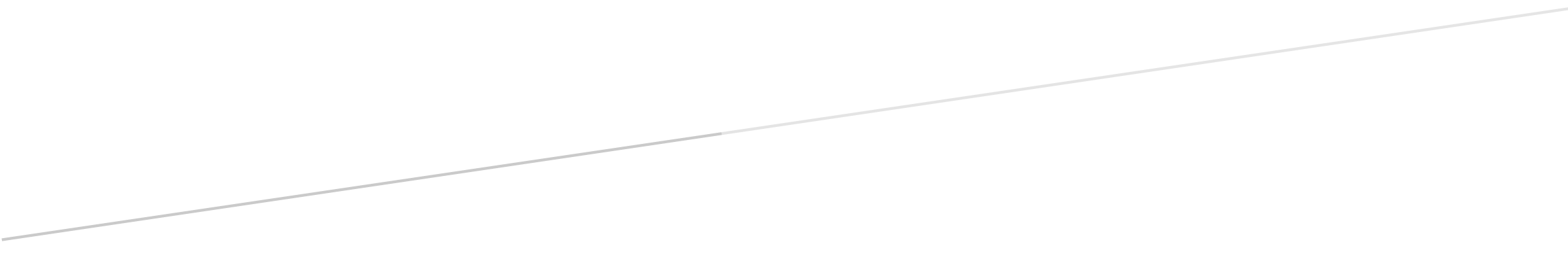 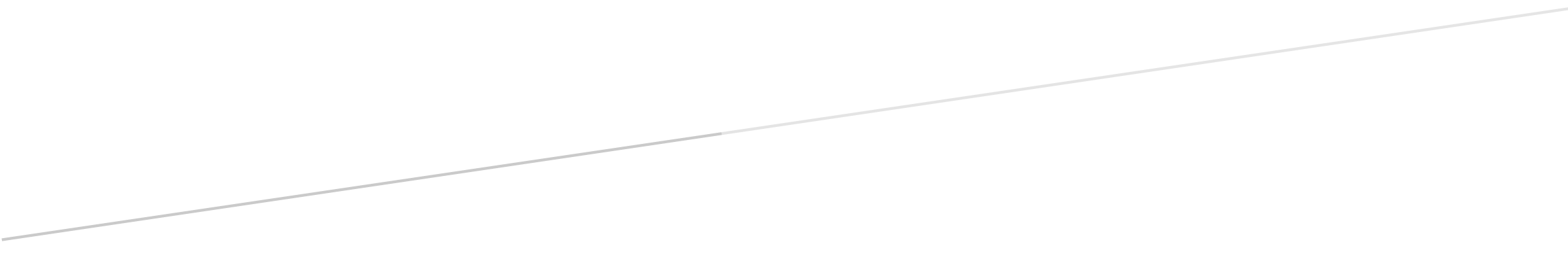 